МІНІСТЕРСТВО ОСВІТИ І НАУКИ УКРАЇНИ
Львівський національний університет імені Івана Франка
Факультет філософський
Кафедра політологіїЗатверджено На засіданні кафедри політології філософського факультету Львівського національного університету імені Івана Франка (протокол № 1 від 29.08 2019 р.) Завідувач кафедри: проф. Романюк А.С.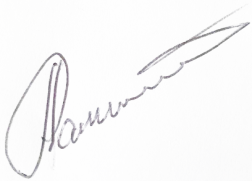 Силабус з навчальної дисципліни «ЛОКАЛЬНІ ТА НЕЛОКАЛЬНІ ТИПИ ВЗАЄМОДІЇ У ПОЛІТИЦІ: ТЕОРЕТИКО-МЕТОДОЛОГІЧНИЙ АСПЕКТ»,
що викладається в межах ОПН третього (освітньо-наукового) рівня вищої освіти для
здобувачів за спеціальністю 052 ПолітологіяЛьвів 2019 р.Силабус курсу Локальні та нелокальні типи взаємодії у політиці: теоретико-методологічний аспектДОДАТОКСхема курсу В.о. завідувача кафедритеорії та історії політичної науки                                                                                                        Г.В. ШипуновНазва курсуЛокальні та нелокальні типи взаємодії у політиці: теоретико-методологічний аспектАдреса викладання курсум. Львів,  вул. Університетська, 1Факультет та кафедра, за якою закріплена дисциплінаФілософський факультет, кафедра теорії та історії політичної наукиГалузь знань, шифр та назва спеціальності05 Соціальні та поведінкові науки; 052 «Політологія»Викладач (-і)Вдовичин Ігор Ярославович, доктор політичних наук, професор, професор кафедри теорії та історії політичної наукиКонтактна інформація викладача (-ів)vdovychyn.i@gmail.com(032) 239-44-62Консультації по курсу відбуваютьсяКонсультації в день проведення лекцій/практичних занять (за попередньою домовленістю). Також можливі он-лайн консультації (філософський факультет, вул. Університетська, 1, ауд. 204)Онлайн-консультації Сторінка курсуІнформація про курсВибіркова навчальна дисципліна “Локальні та нелокальні типи взаємодії у політиці: теоретико-методологічний аспект” для підготовки доктора філософії з галузі знань 05 – Соціальні та поведінкові науки, за спеціальністю 052 – Політологія, і охоплює дослідження різних типів локальних і нелокальних взаємодій у політиці; вивчення механізмів соціально-історичної зумовленості розвитку та функціонування комплексу політичних взаємодій за різних типів політичних систем.Дисципліна викладається в 3 семестрі в обсязі 3 кредитів (за Європейською Кредитно-Трансферною Системою ECTS).Коротка анотація курсуНавчальна дисципліна „Локальні та нелокальні типи взаємодії у політиці: теоретико-методологічний аспект ” покликана забезпечити знання специфіки системи просторово-часових взаємодій у політиці, основних теоретико-методологічних підходів до розуміння просторових типів взаємодій у політиці, визначення типів та принципів локальних та нелокальних взаємодій у політичному процесі, окреслення механізмів соціально-історичної зумовленості розвитку та функціонування комплексу політичних взаємодій за різних типів політичних систем та виявлення особливостей локальних та нелокальних взаємодій у політичному процесі України.Мета та цілі курсуМета навчальної дисципліни - формування теоретичних знань необхідних для визначення та дослідження різних типів локальних і нелокальних взаємодій у політиці, а також отримання практичних навичок з встановлення механізмів соціально-історичної зумовленості розвитку та функціонування комплексу політичних взаємодій за різних типів політичних систем.Література для вивчення дисципліниОсновна літератураПанарин А.С. Философия политики. – М., 1996Панарин А.С. В.В.Ильин Философия политики. –М., 1994Кравченко И.И. Введение в исследование политики. – М., 1998Гаевский Б.А.  Философия политики. – К., 1993Гобозов И.А. Философия политики. – М., 1998Элементы теории политики. – Ростов-на-Дону., 1991Капустин Б.Г. О “методе” политической философии. Проблема артикуляции. //Полис, 1996, № 7Денисенко В.М. Проблеми раціоналізму та ірраціоналізму в політичних теоріях Нового часу європейської історії. – Л. 1997Капустин Б.Г. Что такое “политическая философия”? // Полис, 1996, № 6Гегель Г.В.Ф. Наука логики. Соч. Т.У. – М., 1937Кант И. Критика чистого разума. – М., 1994Аристотель. Большая этика. Соч. в 4-х т. – Т.4. –М., 1984Манхейм К. Идеология и утопия. //Манхейм К. Диагноз нашего времени – М., 1994Кант И. Метафизики правов. Соч. в 6-и т. – Т. 4, 4.2 – М., 1965Кант И. Религия в пределах только разума // Кант И. Трактатьі и письма. – М., 1980Arendt H. Lectures on Kant`s Political Philosophy.  -  Chicago:1982.Habermas J. Justification and Application Remarks on Dicourse Ethnics. -  Cambridge,-1993.Гоббс Т. О гражданине. Соч. в 2-х т. Т.1. – М. 1964Августин А. Исповедь Блаженного Августина, епископа Гиппонского. – М., 1991Гегель Г.В.Ф. Лекции по философии истории. – СПб., 1993Гадамер Х.-Г. Истина и метод. – М., 1988Кун Т. Структура научной революции. – М., 1975Ліотар Ж.Ф. Ситуація постмодернізму. // Філософська і соціологічна думка. – 1995, № 5-6 Сартр Ж.-П. Екзистенционализм – ето гуманизм // Сумерки богов. – М., 1990Головко Б. А. Філософська антропологія. – К., 1997.Додаткова літератураБердяев Н.А. Философия неравенства. – Париж., 1970Ролз Дж. Теория справедливости. – Новосибирск., 1995Гайденко П.П. Давидов Ю.Н. История и рациональность. – М., 1991Ясперс К. Смысл и назначение истирии. – М., 1991Гьоффе О. Теорії справедливості // Вибрані статті. – К., 1998Гьоффе О. Політична антропологія в особливому полі уваги права // Вибрані статті. – К., 1998Гьоффе О. Субсидіарність як принцип філософії урядування // Вибрані статті. – К., 1998Гьоффе О. Індивід та почуття солідарності. – К., 1998Вебер М. Протестантская етика и дух капитализма //  Избранные произведения. – М., 1990Февр Л. Бои за историю. – М., 1991.Тойнби А. Дж. Постижение истории. – М., 1991.Адлер А. Понять природу человека. – СПб, 1997.Маркузе Г. Одномерный человек. – М., 1987.Тейяр де Шарден П. Феномен человека. – М., 1987.Франкл В. Человек в поисках смысла. – М., 1991.Унамуно Мигель де. О трагическом чувстве жизни у людей и народов. Агония христианства. – К., 1997Хайдеггер М. Европейский нигилизм // Хайдеггер М. Время и бьітие. – М., 1993Забужко О. Філософія української ідеї та європейський контекст. – К., 1993Шацкий Е. Утопия и традиция. – М., 1990Гаврилишин Б. Дороговкази в майбутнє. – К., 1990Дюркгейм Е. Самоубийство: социологический етюд – М., 1994Корпус В. Нігілізм сьогодні або терплячість світової історії. – К., 1994Манхейм К. Диагноз нашего времени. – М., 1994Поппер К. Відкрите суспільство та його вороги. В 2-х т. – К., 1994Рікер П. Навколо політики. – К., 1995Ситниченко Л. Першоджерела комунікативної філософії. – К.,1996Сміт Е. Національна ідентичність. –К., 1994Інтернет-джерелаНаціональна бібліотека України імені В. І. Вернадського, електронні фахові видання // www.nbuv.gov.uaЛьвівська національна наукова бібліотека імені В. Стефаника // http://www.library.lviv.ua/Національна історична бібліотека України :// http://www.dibu.kiev.ua/Національна парламентська бібліотека України // http://www.nplu.org/Харківська державна наукова бібіліотека України імені В. Короленка // http://korolenko.kharkov.com/Наукова бібліотека ім.В. Максимовича Київського національного університету імені Тараса Шевченка // http://lib-gw.univ.kiev.ua/Наукова бібліотека Львівського національного університету імені Івана Франка // http://library.lnu.edu.ua/bibl/Книжкова палата України імені Івана Федорова // http://www.ukrbook.net/Тривалість курсу90 годОбсяг курсу48 годин аудиторних занять. З них 32 години лекцій, 16 годин практичних занять. 42 години самостійної роботиОчікувані результати навчанняПісля завершення курсу слухач повинен:Знати:особливості системи просторово-часових взаємодій у політиці.Основні теоретико-методологічні підходи до розуміння просторових типів взаємодій у політиці.типи локальних та нелокальних взаємодій у політичному процесі.принципи та особливості співвідношення локальних та нелокальних типів взаємодій у політиці. механізми соціально-історичної зумовленості розвитку та функціонування комплексу політичних взаємодій за різних типів політичних систем.Вміти:Визначати особливості системи просторово-часових взаємодій у політиці.Визначати типи локальних та нелокальних взаємодій у політичному процесі.Визначати принципи та особливості співвідношення локальних та нелокальних типів взаємодій у політиці. Виявляти механізми соціально-історичної зумовленості розвитку та функціонування комплексу політичних взаємодій за різних типів політичних систем.виявляти особливості локальних та нелокальних взаємодій у політичному процесі України.Формат курсуОчнийКлючові словаполітика, політичний час, політичний простір, політична взаємодія, політичний розвиток, політичне рішення. темиДОДАТОК (схема курсу)Підсумковий контроль, формаекзаменПререквізитиДля вивчення курсу студенти потребують базових знань  з дисциплін «Філософія політики», «Теорія політики», «Теорія систем», «Політична система», «Політична влада»Навчальні методи та техніки, які будуть використовуватися під час викладання курсуПрезентаціїЛекціїКолаборативне навчанняДискусіїНеобхідні обладнанняПроекторРоздатковий матеріалНавчальний посібникНавчально-методичні рекомендаціїКритерії оцінювання (окремо для кожного виду навчальної діяльності)Оцінювання проводиться за 100-бальною шкалою. Бали нараховуються за наступним співідношенням: 10 балів – МК 110 балів – МК 210 балів  - презентація 10 балів  - індивідуальне завдання 10 балів  - виконання домашніх завдань та ведення тематичного словника50 балів – за екзаменПідсумкова максимальна кількість балів 100Питання до екзаменуЗв’язок та розвиток – основні принципи діалектики політики. Розвиток та саморозвиток  політичного процесу. Прогресування суспільно-політичних відносин. Суспільно-політичний рух.Історичні особливості вияву дії загальних зв’язків та взаємодії в політиці, як умова трансформації соціально-інституційних форм буття.Система взаємодії та взаємозв’язків внутрішніх елементів політичної системи. Суть джерел стабільності та нестабільності політичної влади. Взаємодія та зв’язки на міжнародному рівні. Проблеми співвідношення глобалістики та конкретності в політичному житті.Перехідний  етап становлення політичної системи – як особлива умова вияву дії основного принципу діалектики – зв’язку та розвитку.Рівні особистісної взаємодії: політична участь, політична поведінка, політична діяльність. Суть політичної дії, її зміст, націленість, засоби та результати.Політична дія та історичні способи, стилі людського буття. Проблеми модернової праксеології в сучасних теоріях неоконсерватизму та неолібералізмуТолерантність, компроміс, консенсус, плюралізм як принципи політичної діяльності.Політична участь через призму філософських категорій: якість, кількість, міра. Чинники політичної участіСоціокультурні умови процесів демократичної трансформації та політичної участі. Підходи до поняття «аналіз політичних рішень». Ситуація для прийняття політичного рішення, її структура. Центр (осередок) рішення. Процеси та акти політичних рішень. Рівні процесу політичних рішень. Акт політичного рішення. Раціоналізм та ірраціоналізм у політичних рішеннях. Поняття і структура політичної системи. Підходи до трактування політичної системи.Інституціональна (організаційно-інституціональна), регулятивна (нормативна), функціональна і комунікативна підсистеми політичної системи. Ефективність політичної системи.Сутність політичної  влади, її модусні визначення. Проблема визначення влади у З.Фрейда, Ф.Е. Оппенгеймера, К.Г.Юнга,   Фрома, М.Фуко, С.Дж.Бенна, Н.Боббіо.Самовідтворення влади та ідеологія мілленаризму. Спосіб відтворення влади в демократичних суспільствах. Технократизм та влада (К.Гьодель). Суть деодологізації влади.Концепція “полюсів росту” Ф.Перру, А.Сові. Відтворення влади в епоху постмодернізму. Концепція влади Дж.Нідама.Універсальність влади. Проблема універсальності влади у Ж.Греща, М.Фуко, К.Шмітта, Ж.Френда, Н.Пуланза. Структурно-функціональні дослідження “мікрофізики влади” у Р.Барта, Т.Парсонса, Ю.Хабермаса, Е.Кенетті, Б.Рассела, К.Шмітта, П.Рікера.Типологія соціальних форм часового простору в політології. Плюралізм типів соціального часу.  Політичний час та астрономічний час. Суть лінійного та циклічного типів  соціального часу. Часова дисгармонія  у політиці. Співвідношення минулого, теперішнього та майбутнього часу у політиці. “Серединний” час. “Вісьовий час”. К.Ясперса, та його значення для обгрунтування місця і ролілюдини у історичних формах політичного буття. Часові ритми, їх вплив на розвиток політичних процесів. Есхатологічний час. Часова логіка та часова історія в політиці, способи їх співпадання та неспівпадання. Соціальні конфлікти з приводу перерозподілу бюджету часу. Аксіологічні характеристики часу в політиці. Праця та хронополітика. Політичний простір, його структури. Принципи утворення політичного простору. Суть геополітичного мислення в політиці. Дивергенція та інтеграція системи політичного співіснування. Проблема співіснувань “субкультур” на геополітичному просторі. Проблема автентизму та мімесісу (А. Тойнбі) на геополітичному просторі. Суть політичного розвитку. Політичний розвиток як людська практика та ідея. Способи трансформації.Ідея політичного розвитку в історичному сенсі. Провіденціалістська світська філософія історії (Ж.Боден, Ф.Бекон, Т.Гоббс). Ідея циклів та режимів в історичному русі людства (Д.Віко). Принципи утопічного способу подвоєння історії (Т.Мор, Т.Кампанелла, Р.Оуен, К.А. Сен-Сімон). Ідея історичного прогресу.Формаційний підхід в розумінні розвитку історії  та розгортанні політичних процесів.Поступальність розвитку політичних процесів. Прогресування, регресування політичного розвитку – критерії визначення. Ідея та практика політичного розвитку на міжнародному рівніКонцептуалізація міжнародних взаємодій. Глобальні тенденції світової політики. Регіоналізація в системі міжнародних взаємодій. Міжнародна безпека як наслідок міжнародних взаємодій: військові та невійськові аспекти. Міжнародні взаємодії: правовий вимір. Економічний вимір. Енергетичний вимір. Екологічний вимір.Поширення зброї масового ураження та міжнародний тероризм. Форми, методи, тенденції розвитку міжнародних взаємодій. Передісторія, виникнення, становлення феномену глобалізації. Ідеї, форми, методи глобалізації. Криза європоцентризму і перспективи постіндустріального суспільства. Сучасна фаза глобалізації: доступність технології, фінансів, інформації. Переваги глобалізації: економічні, соціальні, політичні. Управління глобалізацією. Основні підходи і напрями дослідження сучасних форм ідентичності. Глобалізація: зміна ракурсів ідентичності. Національне в перспективі глобальної інтеграції. Глобалізація і регіоналізація як фактори трансформації ціннісно-ідентичної картини сучасного світу.Ідентичність інтеграційних і дезінтеграційних процесів в умовах глобальної трансформації сучасної цивілізації. Горизонтальні та вертикальні комунікативні канали інформації в суспільстві. Аксіологічна сутність інформаційних систем в політиці, їх вплив на пізнання та продукування політичних процесів в ціломуСуть організаційних та регулятивних систем суспільства, їх функції. Особливості локальних та нелокальних взаємодій у політичному процесі України. Локальні та нелокальні взаємодії в структурі політичного процесу. Роль та трансформація функцій державних інститутів в умовах гібридної війни.Парадигма змін в політичному процесі України.Українська модель демократизації як різновид моделі переходу від авторитаризму до демократії. Зміст, фактори, механізми політичного розвитку в українських реаліях. Модернізація, трансформація, перехід, революція в парадигмі змін. Модернізація в різних контекстах.Черговість стагнацій та революцій в Україні. Опитування Анкета-оцінка з метою оцінювання якості курсу буде надано по завершенню курсу.Тиж. / дата / год.-Тема, план, короткі тезиФорма діяльності (заняття)* *лекція, самостійна, дискусія, групова робота)МатеріалиЛітература.*** Ресурси в інтернетіЗавдання, годТермін виконанняТиж. 1.2 акад. год. Тема 1. Загальні зв’язки та взаємодія в політиці.	1.Зв’язок та розвиток – основні принципи діалектики політики. 2. Розвиток та саморозвиток  політичного процесу.3. Прогресування суспільно-політичних відносин. 4. Історичні особливості вияву дії загальних зв’язків та взаємодії в політиці.5. Суть джерел стабільності та нестабільності політичної влади. 6. Взаємодія та зв’язки на міжнародному рівні. Лекція Презентація,Навчально-методичні матеріали1-40Індивідуальне завданняВедення тематичного словникаПідготовка презентаціїТиж. 2.2 акад. год.Тема 2. Особистісний рівень взаємодії в політиці.1.Рівні особистісної взаємодії: політична участь, політична поведінка, політична діяльність.2.Політична дія та історичні способи, стилі людського буття. (традиціоналістське суспільство, індустріальне суспільство).3.Межі технологічних способів існування людини в економічній, соціальній та політичній сферах буття. 4.Толерантність, компроміс, консенсус, плюралізм як принципи політичної діяльності.5.Політична участь через призму філософських категорій: якість, кількість, міра. Чинники політичної участі. Лекція Презентація,Навчально-методичні матеріали20-60Індивідуальне завданняВедення тематичного словникаПідготовка презентаціїТиж. 3.2 акад. год.Тема 3. Взаємодія як вияв загальних зв’язків політичного характеру в процесі прийняття політичного рішення. 1.Зміст та структура політичного рішення. До еволюції поняття «політичні рішення». 2.Підходи до поняття «аналіз політичних рішень». 3.Ситуація для прийняття політичного рішення, її структура. 4.Рівні процесу політичних рішень. 5.Типи політичних рішень та особливості їх імплементації.Лекція Презентація,15-29Виконання індивідуального завданняВедення тематичного словникаПідготовка презентаціїТиж. 4.2 акад. год.Тема 4. Система взаємодії та взаємозв’язків внутрішніх елементів політичної системи.1. Поняття і структура політичної системи. 2. Підходи до трактування політичної системи. 3. Інституціональна, регулятивна, функціональна і комунікативна підсистеми політичної системи. 4.Типи політичної системи. 5.Ефективність політичної системи.Дискусія, групова роботаПрезентація,ВідеоматеріалиНавчально-методичні матеріали28-46Написання ЕсеВедення тематичного словникаПідготовка презентаціїТиж. 5.2 акад. год.Тема 5. Взаємодія суб’єктів політичної влади.1.Сутність політичної  влади, її  модусні визначення. 2.Соціологія та “космологія” влади.3.Самовідтворення влади та ідеологія мілленаризму. 4.Технократизм та влада. 5.Універсальність влади. Лекція Презентація,Навчально-методичні матеріали1-10Написання есеПідготовка презентаційТиж. 6.2 акад. год.Тема 6. Взаємодії у політиці: часовий вимір1.Проблема “часового простору” в суспільних науках. 2.Плюралізм типів соціального часу. 3.Політичний час та астрономічний час. 4.Суть лінійного та циклічного типів  соціального часу. 5.Часові ритми, їх вплив на розвиток політичних процесів.ЛекціяПрезентація,ВідеоматеріалиНавчально-методичні матеріали1-25Написання ЕсеВедення тематичного словникаПідготовка презентаціїТиж. 7.2 акад. год.Тема 7. Взаємодії у політиці: просторовий вимір.1.Політичний простір, його структури. 2.Простір правової, економічної, державної, адміністративної політики.3. Геополітика Лекція Презентація,ВідеоматеріалиНавчально-методичні матеріали15-48Індивідуальне завданняВедення тематичного словникаПідготовка презентаціїТиж. 8.2 акад. год.Тема 8. Політичний розвиток в контексті різних типів взаємодій. 1. Суть політичного розвитку. 2.Ідея політичного розвитку в історичному сенсі. 3.Ідея циклів та режимів в історичному русі людства (Д.Віко). 4.Формаційний підхід в розумінні розвитку історії та розгортанні політичних процесів.5.Поступальність розвитку політичних процесів. 6.Ідея та практика політичного розвитку на міжнародному рівніЛекціяДискусія, групова роботаПрезентація,ВідеоматеріалиНавчально-методичні матеріали12-35Підготовка есеТиж. 9.2 акад. год.Тема 9. Нелокальні взаємодії: міжнародний рівень. 1.Концептуалізація міжнародних взаємодій. 2.Глобальні тенденції світової політики. 3.Регіоналізація в системі міжнародних взаємодій. 4.Міжнародна безпека як наслідок міжнародних взаємодій: військові та невійськові аспекти.Лекція Презентація,ВідеоматеріалиНавчально-методичні матеріали15-42Індивідуальне завданняВедення тематичного словникаПідготовка презентаціїТиж. 10.2 акад. год.Тема 10. Нелокальні взаємодії: глобалізація як соціальне конструювання нового світового порядку.1.Ідеї, форми, методи глобалізації. 2.Криза європоцентризму і перспективи постіндустріального суспільства. 3.Сучасна фаза глобалізації: доступність технології, фінансів, інформації. 4.Переваги глобалізації: економічні, соціальні, політичні. 5.Управління глобалізацією. Лекція Презентація,ВідеоматеріалиНавчально-методичні матеріали17-48Індивідуальне завданняВедення тематичного словникаПідготовка презентаціїТиж. 11.2 акад. год.Тема 11. Ідентичність в епоху глобалізації.1.Основні підходи і напрями дослідження сучасних форм ідентичності. 2.Глобалізація: зміна ракурсів ідентичності. 4.Критерії ідентичності. 5.Національне в перспективі глобальної інтеграції. 6.Глобалізація і «зіткнення ідентичностей». Лекція Презентація,ВідеоматеріалиНавчально-методичні матеріали7-38Написання ЕсеВедення тематичного словникаПідготовка презентаціїТиж. 12.2 акад. год.Тема 12. Інформаційні взаємодії в політиці.1.Поняття «інформаційна взаємодія», «соціальна взаємодія», «соціальна комунікація», «політична комунікація»: взаємозв’язок і взаємозалежність. 2.Ціннісні аспекти зовнішніх форм протікання інформаційної взаємодії. 3.Інформування. Пропаганда. «Інформаційна війна». Медіа-тероризм. Лекція  Презентація,ВідеоматеріалиНавчально-методичні матеріали3-35Написання ЕсеВедення тематичного словникаПідготовка презентаціїТиж. 13.2 акад. год.Тема 13. Взаємовідносини та взаємодія між політикою та іншими організаційними і регулятивними системами суспільства.1.Суть організаційних та регулятивних систем суспільства, їх функції. 2.Співвідношення політики та економіки. 3.Проблема співвідношення політики та культури. 4. Суть співвідношення політики та науки. Політика та ідеологія. 5.Політика та релігія.Дискусія, групова роботаПрезентація,ВідеоматеріалиНавчально-методичні матеріали4-55Індивідуальне завданняВедення тематичного словникаПідготовка презентаціїТиж. 14.2 акад. год.Тема 14. Політика, мораль, право: система взаємодій. 1.Природа сили політичної влади: моральної, правової, соціальної, економічної, ідеологічної. 2.Взаємодія регулятивних систем.3.Політика та мораль. Суть діалектичних відносин у системі “влада – закон-мораль”.Лекція Презентація,ВідеоматеріалиНавчально-методичні матеріали14-35Написання есеТиж. 15.2 акад. год.Тема 15. Особливості локальних та нелокальних взаємодій у політичному процесі України. 1.Локальні та нелокальні взаємодії в структурі політичного процесу. 2.Еволюція політичної еліти України: соціальний портрет, покоління та проблеми розвитку, роль та місце в умовах гібридної війни. 3.Роль та трансформація функцій державних інститутів в умовах гібридної війни.Лекція Презентація,ВідеоматеріалиНавчально-методичні матеріали5-29Написання статтіТиж. 16.2 акад. год.Тема 16. Парадигма змін в політичному процесі України.1.Українська модель демократизації як різновид моделі переходу від авторитаризму до демократії. 2.Зміст, фактори, механізми політичного розвитку в українських реаліях. 3.Модернізація, трансформація, перехід, революція в парадигмі змін. 4.Черговість стагнацій та революцій в Україні. Перешкоди (відхилення) у шляху розвитку українського суспільства. Революція і насильствоДискусія, групова роботаПрезентація,ВідеоматеріалиНавчально-методичні матеріали16-53Індивідуальне завданняВедення тематичного словникаПідготовка презентації